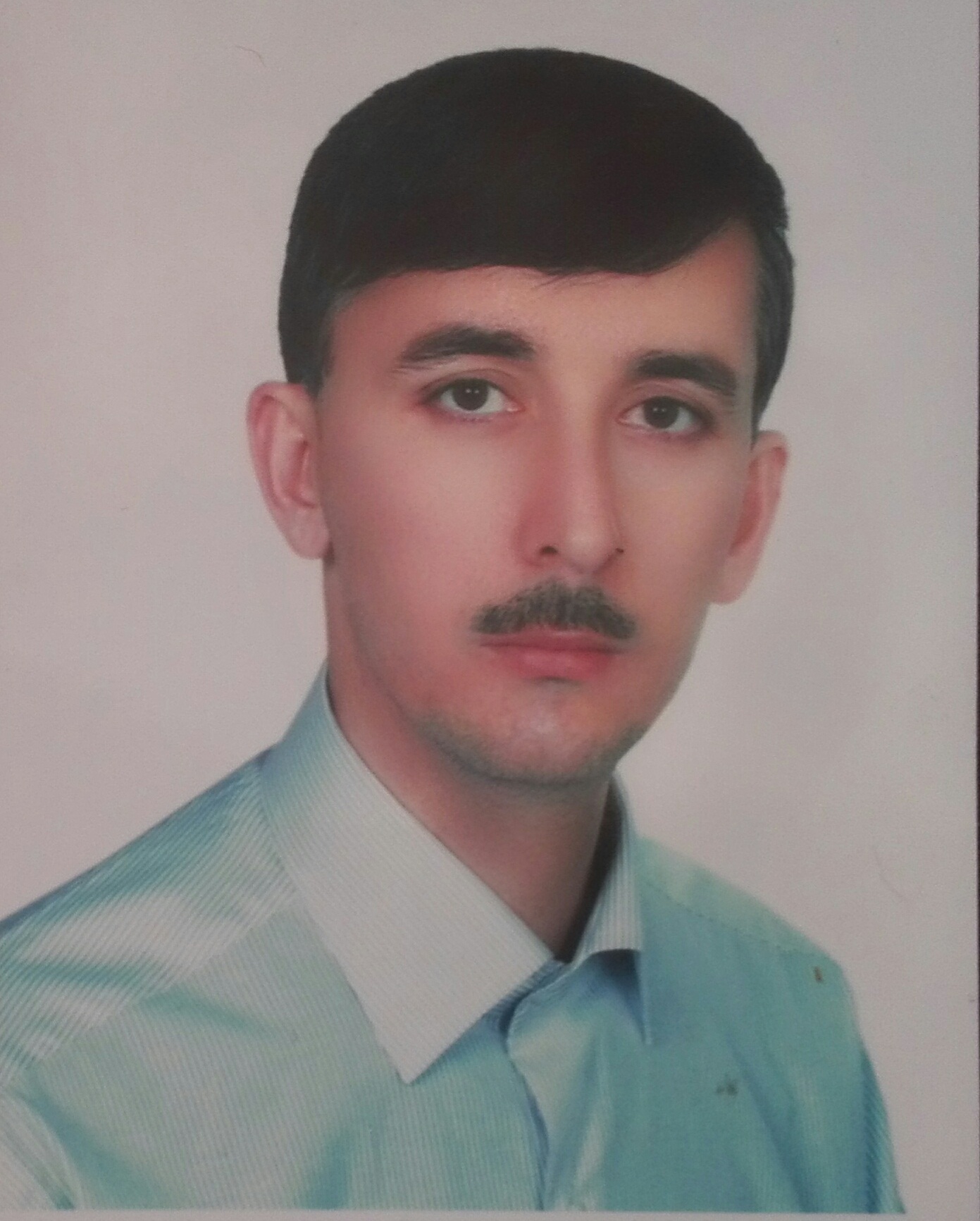 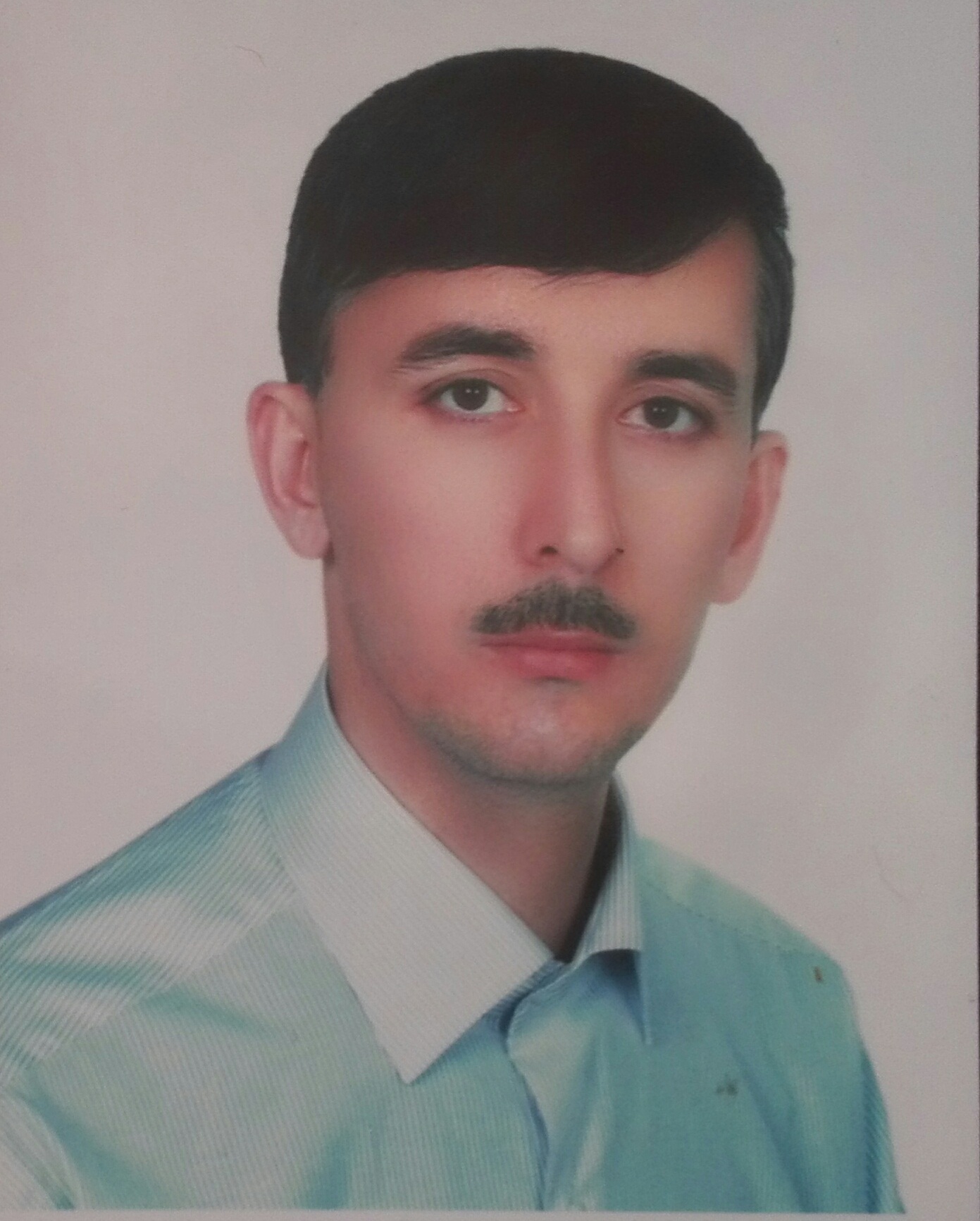 برنامه‌ی نیمسال دوم 1402-1401برنامه‌ی نیمسال اول 1403-140210-812-1015-13شنبهمعاونت آموزشیدانشکده پیراپزشکیآزمایشگاه باکتری شناسی عملیمعاونت آموزشیدانشکده پیراپزشکییکشنبهمعاونت آموزشیدانشکده پیراپزشکیباکتری شناسی هوشبری ترم 2دانشکده پیراپزشکیآزمایشگاه باکتری شناسی عملیدوشنبهمعاونت آموزشیدانشکده پیراپزشکیمعاونت آموزشیدانشکده پیراپزشکیمشاوره دانشجویانسه‌شنبهمعاونت آموزشیدانشکده پیراپزشکیشورای آموزشی دانشگاهباکتری شناسی پزشکی ترم4مشاوره دانشجویانچهارشنبهآزمایشگاه باکتری شناسی عملیآزمایشگاه باکتری شناسی عملیشورای پژوهشی دانشگاه(معاونت پژو0شی دانشگاه)10-812-1015:30-13:30شنبهمعاونت آموزشیدانشکده پیراپزشکیآزمایشگاه باکتری شناسی عملیآشنایی با عوامل بیماری زایکشنبهمعاونت آموزشیدانشکده پیراپزشکیباكتري شناسي پزشكيآزمایشگاه باکتری شناسی عملیدوشنبهشورای آموزشی دانشگاهشورای آموزشی دانشگاهمیکروب شناسی عمومیسه‌شنبهمعاونت آموزشیدانشکده پیراپزشکیباكتري شناسي پزشكيمشاوره دانشجویانچهارشنبهمعاونت آموزشیدانشکده پیراپزشکیمعاونت آموزشیدانشکده پیراپزشکیمشاوره دانشجویان